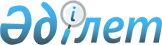 О создании Государственной квалификационной комиссии по рассмотрению документов и выплате компенсации бывшим узникам фашизма, проживающим в Республике Казахстан
					
			Утративший силу
			
			
		
					Постановление Кабинета Министров Республики Казахстан от 11 июля 1994 г. N 768. Утратило силу - постановлением Правительства РК от 9 декабря 2005 года N 1224 (P051224)



      Соглашением между Российской Федерацией, Республикой Беларусь, Украиной и Федеративной Республикой Германии от 30 марта 1993 г. определено, что компенсации гражданам, насильственно вывезенным с территории бывшего СССР немецкими оккупантами в годы второй мировой войны, проживающим в настоящее время в Республике Казахстан, будут выплачиваться из Фондов взаимопонимания и примирения тех республик, с территории которых они были вывезены. В целях выполнения указанного Соглашения Кабинет Министров Республики Казахстан постановляет:



     1. Образовать Государственную квалификационную комиссию по рассмотрению документов и выплате компенсации бывшим узникам фашизма, проживающим в Республике Казахстан в составе:

Сагдиев Махтай Рамазанович - председатель Центрального совета



                             Организации ветеранов Республики



                             Казахстан (председатель комиссии)

Романов Владимир Ильич     - заместитель Министра социальной



                             защиты населения (заместитель



                             председателя комиссии)

Чередниченко Павел Яковлевич - председатель Казахстанской



                               ассоциации бывших узников фашизма



                              (секретарь комиссии)

                 Члены комиссии:

Амирова Могульсын        - начальник отдела Министерства



Мухаметказиевна            юстиции      

Астрадамов Иса Лепович   - пенсионер, бывший узник концлагеря



                           "Освенцим"

Балахметов Кожахмет      - председатель Детского фонда 



Балахметович               Казахстана

Ефанов Геннадий          - сотрудник Комитета национальной



Петрович                   безопасности

Оганов Николай           - председатель Казахстанского союза



Иванович                   бывших несовершеннолетних узников фашизма

Султанов Булат           - заведующий отделом Министерства



Клычбаевич                 иностранных дел

 



      2. Поручить Комиссии осуществлять проверку соответствующих документов, удостоверяющих факты насильственного вывоза граждан бывшего СССР с оккупированных территорий, принадлежности их к заключенным концентрационных лагерей и "остарбайтерам", нахождения в гетто и продолжительность их пребывания в местах принудительного содержания, а также других необходимых документов. 



      3. Предоставить право Комиссии принимать окончательное решение о выплате компенсаций в соответствии с условиями Фондов взаимопонимания и примирения. 



      4. Министерству социальной защиты населения Республики Казахстан совместно с Министерством финансов Республики Казахстан и Казахстанской ассоциацией бывших узников фашизма определить порядок и обеспечить выплату компенсаций только на основании заключения Комиссии. 



      5. Министерству транспорта и коммуникаций Республики Казахстан не взимать плату за переводы компенсаций получателям. 



      6. Министерству иностранных дел оказывать содействие в работе Комиссии, в том числе по установлению фактов пребывания граждан Республики Казахстан в фашистских концентрационных лагерях, гетто и других местах принудительного содержания. 



Премьер-министр Республики Казахстан 

					© 2012. РГП на ПХВ «Институт законодательства и правовой информации Республики Казахстан» Министерства юстиции Республики Казахстан
				